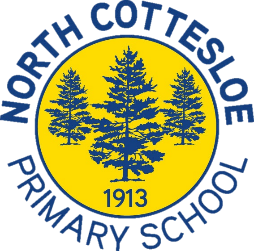 North Cottesloe MusicPerformance InformationNorth Cottesloe MusicPerformance InformationEventYear 6 Graduation 2023PerformersVOCAL ENSEMBLE (Year 5 and 6 only)CONCERT BANDStaffMrs Jennifer FineRepertoireAs discussed with conductor during rehearsals.VenueNorth Cottesloe Primary School.Under cover area.DateTuesday 12 DecemberTimesArrive at 4.30 pm in the Music room for a sound check and warm-up.The ceremony starts at 5 pm and concludes at 6.30 pm.Year 5 students may leave once they have performed in the first section of the ceremony.RehearsalsWill be held during our usual morning rehearsal times for Vocal Ensemble and Concert Band.AttendanceCompulsory for all students in Concert Band and Vocal Ensemble (Year 5 and 6 only). All families of student musicians are warmly invited to attend the Year 6 Graduation Night performance. TravelSchool based performance.UniformYear 5 students wear full concert uniform including black music shirt, black pants, black socks and shoes. Long hair must be tied back off shoulders. Year 6 students wear their graduation uniform of white shirt and blue shorts/skirt.QuestionsIf you have any questions please contact Mrs Fine: Jennifer.Fine@education.wa.edu.au